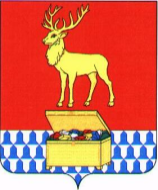 СОВЕТ КАЛАРСКОГО МУНИЦИПАЛЬНОГО ОКРУГАЗАБАЙКАЛЬСКОГО КРАЯРЕШЕНИЕ13 августа 2021 года								№ 128с. ЧараО протесте прокурора Каларского района на решение Совета Каларского муниципального округа Забайкальского краяот 26 февраля 2021 года № 50 «Об оплате труда работников органов местного самоуправления Каларского муниципального округа Забайкальского края, замещающих должности служащих, входящих в соответствующую профессионально-квалификационную группу»Рассмотрев   протест   прокурора Каларского района на решение Совета Каларского муниципального округа Забайкальского края от 26 февраля 2021 года № 50 «Об оплате труда работников органов местного самоуправления Каларского муниципального округа Забайкальского края, замещающих должности служащих, входящих в соответствующую профессионально-квалификационную группу»,  на основании Федерального закона № 131-ФЗ «Об общих принципах организации местного самоуправления в Российской Федерации», руководствуясь уставом Каларского муниципального округа Забайкальского края, Совет Каларского муниципального округа Забайкальского края р е ш и л:1. Протест прокурора Каларского района от 11 июня 2021 года на решение Совета  Каларского муниципального округа  Забайкальского края от 26 февраля 2021 года № 50 «Об оплате труда работников органов местного самоуправления Каларского муниципального округа Забайкальского края, замещающих должности служащих, входящих в соответствующую профессионально-квалификационную группу»,  отклонить.2. Настоящее решение вступает в силу на следующий день после дня его официального опубликования (обнародования) на официальном сайте Каларского муниципального округа Забайкальского края.Председатель СоветаКаларского муниципальногоокруга Забайкальского края							А.В. Громов 